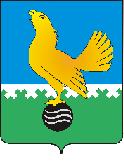 Ханты-Мансийский автономный округ-Юграмуниципальное образованиегородской округ город Пыть-ЯхАДМИНИСТРАЦИЯ ГОРОДАмуниципальная комиссия по делам несовершеннолетних и защите их прав  www.pyadm.ru e-mail: adm@gov86.orge-mail: kdn@gov86.orgг.Пыть-Ях, 1 мкр., дом № 5, кв. № 80	р/с 40101810565770510001Ханты-Мансийский автономный округ-Югра 	УФК по ХМАО-ЮгреТюменская область 628380	МКУ Администрация г. Пыть-Яха, л\с 04873033440)тел. факс (3463) 46-62-92, тел. 46-05-89,	РКЦ Ханты-Мансийск г. Ханты-Мансийск42-11-90, 46-05-92, 46-66-47	ИНН 8612005313 БИК 047162000ОКАТМО 71885000 КПП 861201001КБК 04011690040040000140ПОСТАНОВЛЕНИЕ26.12.2019	№ 421Зал заседаний муниципальной комиссии по делам несовершеннолетних и защите их прав при администрации города Пыть-Яха по адресу: г. Пыть-Ях, 1 мкр. «Центральный», д. 5, кв. 80, в 14-30 часов (сведения об участниках заседания указаны в протоколе заседания муниципальной комиссии).Об исполнении субъектами системы профилактики безнадзорности и правонарушений несовершеннолетних ч.2 ст. 9 Федерального закона РФ от 24.06.1999 №120-ФЗ в 2019 годуЗаслушав и обсудив информацию по вопросу, предусмотренному планом работы муниципальной комиссии по делам несовершеннолетних и защите их прав при администрации города Пыть-Яха на 2019 год,МУНИЦИПАЛЬНАЯ КОМИССИЯ УСТАНОВИЛА:Согласно учетным данным муниципальной комиссии за текущий период 2019 года в прядке ч.2 ст. 9 Федерального закона от 24.06.1999 № 120-ФЗ было получено 77 сообщений по 62 случаям в отношении 83 детей, из них:24 из образовательных организаций;16 из БУ «Пыть-Яхская окружная клиническая больница»;14 из БУ «Пыть-Яхский комплексный центр социальной помощи семье и детям»; 6 от граждан;3 из отдела опеки и попечительства администрации города Пыть-Яха;2 из ОМВД России по городу Пыть-Яху;12 из иных организаций и учреждений.Межведомственной рабочей группой незамедлительного реагирования на сообщения, поступающие в порядке ст. 9 Федерального закона РФ от 24.06.1999 № 120-ФЗ «Об основах системы профилактики безнадзорности и правонарушений несовершеннолетних», было отработано в соответствии с порядком организации работы межведомственной рабочей группы незамедлительного реагирования 22 случая. В иных 40 случаях межведомственные выезды в незамедлительном порядке не осуществлялись по следующим причинам:несвоевременности направления сообщений;установления отсутствия необходимости в межведомственном взаимодействии (при разрешении ситуации одним из субъектов, в компетенцию которого входит тот или иной случай).Сообщения направлялись по следующим фактам:безнадзорность детей – 10 случаев, из них подтверждено – 4;самовольный уход из организации – 11, из них подтверждено – 11;вовлечение в противоправные деяния – 1 (проводится проверка);выявление факта употребления несовершеннолетним алкоголя – 3, из них подтверждено – 2;выявление факта употребления несовершеннолетним наркотических и психоактивных веществ – 2, из них подтверждено – 0 (проводится проверка – 1);жестокого обращения – 8, из них подтверждено – 0;нарушение права на жилище – 1, из них подтверждено – 1;совершение противоправного деяния ребенком – 4 (проводится проверка);совершение противоправного деяния в отношении ребенка – 4 (проводится проверка);угроза здоровью – 7, подтверждено – 0;выявление семьи, находящейся в социально опасном положении – 3/0;препятствие воспитанию – 3/0 (2 проводится проверка);нарушение права на общение с родителями – 3/0 (проводится проверка).   Административное производство по ст. 6 Закона Ханты-Мансийского автономного округа – Югры от 11.06.2010 № 102-оз «Об административных правонарушениях» в отношении должностных лиц, допустивших неисполнение постановления территориальной комиссии в части соблюдения порядка организации работы межведомственной рабочей группы незамедлительного реагирования на сообщения, поступающие в порядке ст. 9 Федерального закона РФ от 24.06.1999 № 120-ФЗ «Об основах системы профилактики безнадзорности и правонарушений несовершеннолетних», не возбуждалось.16.10.2019 муниципальной комиссией была утверждена новая редакция порядка организации работы межведомственной рабочей группы незамедлительного реагирования на сообщения, поступающие в порядке ст. 9 Федерального закона РФ от 24.06.1999 № 120-ФЗ «Об основах системы профилактики безнадзорности и правонарушений несовершеннолетних» (постановление № 336 от 16.10.2019).В соответствии с планом работы 26.11.2019 в зале заседаний муниципальной комиссии (по адресу: г.Пыть-Ях, 1 мкр., д. 5, кв. 80) был проведен семинар-практикум по реализации ч. 2 ст. 9 Федерального закона от 24.06.1999 № 120-ФЗ «Об основах системы профилактики безнадзорности и правонарушений несовершеннолетних» для представителей образовательных организаций, БУ «Пыть-Яхский комплексный центр социального обслуживания населения», отдела опеки и попечительства администрации города Пыть-Яха и ПДН ОМВД России по городу Пыть-Яху.Заслушав и обсудив представленную информацию субъектов системы профилактики безнадзорности по исполнению ч.2 ст. 9 Федерального закона РФ от 24.06.1999 №120-ФЗ, руководствуясь п. 13 ст. 15 Закона Ханты-Мансийского автономного округа - Югры от 12.10.2005 № 74-оз «О комиссиях по делам несовершеннолетних и защите их прав в Ханты-Мансийском автономном округе-Югре и наделении органов местного самоуправления отдельными государственными полномочиями по созданию и осуществлению деятельности комиссий по делам несовершеннолетних и защите их прав»,МУНИЦИПАЛЬНАЯ КОМИССИЯ ПОСТАНОВИЛА:Информации департамента образования и молодежной политики администрации города Пыть-Яха (исх. № 16-Исх-2556 от 13.12.2019), БУ «Пыть-Яхская окружная клиническая больница» (б/н от 26.12.2019), отдела опеки и попечительства администрации города Пыть-Яха (исх. № 21-Исх-1921 от 26.12.2019), филиала по г.Пыть-Яху ФКУ УИИ УФСИН России по ХМАО-Югре (исх. № 80/ТО/50/14-1560 от 03.12.2019), управления социальной защиты населения по г.Пыть-Яху (исх. №15.11-Исх-2786 от 13.12.2019), БУ «Пыть-Яхский комплексный центр социального обслуживания населения» (исх. № 15/09-Исх-3048 от 25.12.2019),  МБОУ СОШ № 5 (исх. № 750 от 10.12.2019) принять к сведению.Утвердить состав межведомственной рабочей группы незамедлительного реагирования на сообщения, поступающие в порядке ст. 9 Федерального закона РФ от 24.06.1999 № 120-ФЗ «Об основах системы профилактики безнадзорности и правонарушений несовершеннолетних» (приложение 1).Руководителям субъектов системы профилактики безнадзорности и правонарушений несовершеннолетних:При направлении сообщений в порядке пунктов 1, 3-8 ч. 2 ст. 9 Федерального закона РФ от 24.06.1999 № 120-ФЗ «Об основах системы профилактики безнадзорности и правонарушений несовершеннолетних» направлять копии сообщений в муниципальную комиссию по делам несовершеннолетних и защите их прав при администрации г. Пыть-Яха.Начальнику отдела по делам несовершеннолетних ОУУП и ПДН ОМВД России по городу Пыть-Яху (Н.П. Веретенникова), начальнику отдела опеки и попечительства администрации города Пыть-Яха (О.Д. Щербак), главному врачу БУ «Пыть-Яхская окружная клиническая больница» (О.Г.Руссу), директору департамента образования и молодежной политики администрации города Пыть-Яха (П.А. Наговицына), начальнику управления социальной защиты населения по городу Пыть-Яху (М.Г. Лососинова), начальнику филиала по городу Пыть-Яху ФКУ УИИ УФСИН России по ХМАО - Югре (Н.Н. Егорова):Информацию о полученных сообщениях в порядке ч. 2 ст. 9 Федерального закона от 24.06.1999 № 120-ФЗ «Об основах системы профилактики безнадзорности и правонарушений несовершеннолетних» за истекший период 2020 года направить в муниципальную комиссию по форме, утвержденной постановлением муниципальной комиссии № 34 от 13.02.2019 в срок до 01.11.2020.Начальнику отдела по обеспечению деятельности муниципальной комиссии по делам несовершеннолетних и защите их прав администрации города Пыть-Яха (А.А. Устинов):Обеспечить размещение данного постановления муниципальной комиссии на официальном сайте администрации города Пыть-Яха в срок до 31.12.2019.Пункт 5.1 постановления муниципальной комиссии № 34 от 13.02.2019, пункт 4 постановления муниципальной комиссии № 247 от 07.08.2019 снять с контроля.Постановление муниципальной комиссии по делам несовершеннолетних и защите их прав при администрации города Пыть-Яха № 34 от 25.01.2017 считать утратившим силу.Председательствующий на заседании:заместитель председателя муниципальной комиссии	А.А. УстиновПриложение к постановлению № 421 от 26.12.2019СОСТАВмежведомственной рабочей группы незамедлительного реагирования на сообщения, поступающие в порядке ст. 9 Федерального закона РФ от 24.06.1999 № 120-ФЗ «Об основах системы профилактики безнадзорности и правонарушений несовершеннолетних»периодОсновной состав рабочей группы:Основной состав рабочей группы:Дублирующий состав рабочей группыДублирующий состав рабочей группыпостоянноЛуговая Елена Викторовнаглавный специалист отдела по обеспечению деятельности муниципальной комиссии по делам несовершеннолетних и защите их прав администрации города Пыть-Яха Попова Инна Анатольевнаконсультант отдела по обеспечению деятельности муниципальной комиссии по делам несовершеннолетних и защите их прав администрации города Пыть-Яха постоянноМещерякова Ольга Александровнаинспектор ОУУП и ПДН ОМВД России по городу Пыть-ЯхуВеретенникова Наталья Павловнаначальник ПДН ОУУП и ПДН ОМВД России по городу Пыть-ЯхупостоянноМеховникова Наталья Александровнаглавный специалист отдела опеки и попечительства администрации города Пыть-ЯхаЩербак Олег Дмитриевичначальник отдела опеки и попечительства администрации города Пыть-ЯхапостоянноЛюбимцева Наталия Николаевнаглавный специалист департамента образования и молодежной политики администрации города Пыть-ЯхаЛаврова Ирина Владимировнаглавный специалист департамента образования и молодежной политики администрации города Пыть-ЯхапостоянноЕгорова Наталья Николаевна начальник филиала по городу Пыть-Яху ФКУ УИИ УФСИН России по ХМАО - Югре Валеева Гульфия Габдулкадыровнастарший инспектор филиала по городу Пыть-Яху ФКУ УИИ УФСИН России по ХМАО - ЮгрепостоянноНоскова Антонина Ивановнаглавный специалист отдела реализации социальных программ управления социальной защиты населения по городу Пыть-ЯхуНиколаева Елена Владимировназаместитель начальника управления социальной защиты населения по городу Пыть-Яхупостоянно(персональный состав зависит от участка)медицинская сестра участковая педиатрическая детской поликлиники БУ «Пыть-Яхская окружная клиническая больница»Ломаева Лилия Ранифовна старшая медицинская сестра педиатрического отделения детской поликлиники БУ «Пыть-Яхская окружная клиническая больница»январь 2020 г.Семенова Лариса Александровнаспециалист по работе с семьей БУ «Пыть-Яхский комплексный центр социального обслуживания населения»Марилов Александр Сергеевичспециалист по работе с семьей БУ «Пыть-Яхский комплексный центр социального обслуживания населения»февраль 2020 г.Лапшина Ирина Юрьевнаспециалист по работе с семьей БУ «Пыть-Яхский комплексный центр социального обслуживания населения»Слюсарева Елена Александровнаспециалист по работе с семьей БУ «Пыть-Яхский комплексный центр социального обслуживания населения»март 2020 г.Марилов Александр Сергеевичспециалист по работе с семьей БУ «Пыть-Яхский комплексный центр социального обслуживания населения»Ковалькова Мария Федоровнаспециалист по работе с семьей БУ «Пыть-Яхский комплексный центр социального обслуживания населения»апрель2020 г.Слюсарева Елена Александровнаспециалист по работе с семьей БУ «Пыть-Яхский комплексный центр социального обслуживания населения»Семенова Лариса Александровнаспециалист по работе с семьей БУ «Пыть-Яхский комплексный центр социального обслуживания населения»май2020 г.Лапшина Ирина Юрьевнаспециалист по работе с семьей БУ «Пыть-Яхский комплексный центр социального обслуживания населения»Марилов Александр Сергеевичспециалист по работе с семьей БУ «Пыть-Яхский комплексный центр социального обслуживания населения»июнь 2020 г.Семенова Лариса Александровнаспециалист по работе с семьей БУ «Пыть-Яхский комплексный центр социального обслуживания населения»Лапшина Ирина Юрьевнаспециалист по работе с семьей БУ «Пыть-Яхский комплексный центр социального обслуживания населения»июль 2020 г.Марилов Александр Сергеевичспециалист по работе с семьей БУ «Пыть-Яхский комплексный центр социального обслуживания населения»Семенова Лариса Александровнаспециалист по работе с семьей БУ «Пыть-Яхский комплексный центр социального обслуживания населения»август 2020 г.Лапшина Ирина Юрьевнаспециалист по работе с семьей БУ «Пыть-Яхский комплексный центр социального обслуживания населения»Зацепина Наталья Павловнаюрисконсульт БУ «Пыть-Яхский комплексный центр социального обслуживания населения»сентябрь 2020 г.Слюсарева Елена Александровнаспециалист по работе с семьей БУ «Пыть-Яхский комплексный центр социального обслуживания населения»Лапшина Ирина Юрьевнаспециалист по работе с семьей БУ «Пыть-Яхский комплексный центр социального обслуживания населения»октябрь 2020 г.Семенова Лариса Александровнаспециалист по работе с семьей БУ «Пыть-Яхский комплексный центр социального обслуживания населения»Марилов Александр Сергеевичспециалист по работе с семьей БУ «Пыть-Яхский комплексный центр социального обслуживания населения»ноябрь 2020 г.Марилов Александр Сергеевичспециалист по работе с семьей БУ «Пыть-Яхский комплексный центр социального обслуживания населения»Слюсарева Елена Александровнаспециалист по работе с семьей БУ «Пыть-Яхский комплексный центр социального обслуживания населения»декабрь 2020 г.Слюсарева Елена Александровнаспециалист по работе с семьей БУ «Пыть-Яхский комплексный центр социального обслуживания населения»Семенова Лариса Александровнаспециалист по работе с семьей БУ «Пыть-Яхский комплексный центр социального обслуживания населения»